YOUR NAMEJoe Bloggs j.bloggs@personaltrainer.com 01234 567 890PROFILE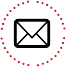 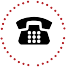 REPs recognised Level 3 Personal TrainerEmergency First Aid qualifiedPrevious Coaching experience3 years customer service experienceKeen interest in Nutrition & SportsApproachable, confident & enthusiasticQUALIFICATIONSLevel 3 Diploma in Fitness Instructing & Personal Training – Premier Global NASM 2019Including Kettlebells, Circuit Instruction, Nutrition, Working with Communities & Emergency First Aid.Studio Cycling – Premier Global NASM 2014Bsc (Hons) Degree in Sports Exercise Science – Local University 2012Including Anatomy & Physiology, Nutrition, Coaching and Strength & Conditioning.3 A Levels including Human Biology & Sports Studies – Local Sixth Form 200910 GCSE’s A-C including Sports Studies, Business Studies & Biology – Local School 2007EMPLOYMENTLocal Primary School, Sports Coach 2012- 2014Coaching large and small groups of 5-10 year olds a variety of sports, ensuring that they are aware of the importance of technique & safety.Independent Sports Shop, Customer Assistant 2012-2014Advising customers on all aspects of sports products, establishing trust with a customer & ensuring they have confidence in my knowledge and advice, keeping the shop clean and tidy, delivery of excellent customer service, key holder.Local Restaurant, Front of House 2011-2012Greeting all customers & maintaining a friendly, confident & helpful manner at all times.Holiday work, Various 2009-2011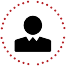 INTERESTSKeen Rugby player for over 10 years, played for County & selected as 1st XVI Captain at UniversityLevel.I regularly write a Nutrition & Fitness Blog which I started after selecting a Nutrition module at University, I am constantly looking to increase my knowledge and research in this area.I taught myself to play the guitar and have now been playing for over 5 years.I love travelling abroad and have recently visited Australia, New Zealand & Dubai.